UPROSZCZONA OFERTA REALIZACJI ZADANIA PUBLICZNEGOPOUCZENIE co do sposobu wypełniania oferty:Ofertę należy wypełnić wyłącznie w białych pustych polach, zgodnie z instrukcjami umieszczonymi przy poszczególnych polach oraz w przypisach.Zaznaczenie gwiazdką, np.: ,,pobieranielniepobLcfanie"" oznacza, że należy skreślić niewiaściwą odpowiedź, pozostawiając prawidłową. Przykład: ,,pelaiera-nielniepobieranie"'.I. Podstawowe informacje o złożonej ofercieII. Dane oferenta(-tów).Nazwa oferenia(46v4, forma prawna, numer w krajowym Rejestrze Sądowym lub innej ewidencji. adres siedziby, strona mm, adres do koreeponcioncji, adres e-mail, numer telefonuStowarzyszenie Pomocy na Rzecz Dzieci i Młodzieży Niepełnosprawnej, KRS 0000048985, www.stowarzyszenievomocv.ol,	--158-160 Swiebodzice, ul. Parkowa 4III. Zakres rzeczowy zadania publicznegoTr.7'ytuł zadania publicznego	Co ma piernik do wiatrakaData 01.052022	Data 31.07.20222.Ternin reallzacji zadania publicznegorozpoczęci 6	za~ozartia 	i1-3.Synketyczny opia zadania (wraz ze wskazaniem miejsca jego realizacji)(Projekt zakłada wyjazd 4 dniowy do Torunia, miasta kojarzonego z piernikami i Kopernikiem. Podczas wyjazdu (realizacji projektu , członkowie Stowarzyszenia poznają interaktywne i dostosowane do niesprawności uczestników• ilm etody zwiedzania instytucji kultury jak: Muzeum Piernika, Dom Legend Toruńskich oraz Centrum Sztuki Współczesnej.Członkowie Stowarzyszenia,osoby niepełnosprawne i ich opiekunowie w okresie pandemii koronawirus borykali się głównie z samotnością. Od dwóch lat nie mieli możliwości swobodnego spotykania się . Poprzez realizację projektu „Co ma piernik do wiatraka"odnowią swoje relacje, wyrównają nagromadzony poziom emocji i dodatkowo oznają nowe rejony Polski i dorobek kulturalny społeczeństwa. Beneficjentami projektu będzie 10 osól iepełnosprawnych i 10 opiekunów.Członkowie Stowarzyszenia w początkowej fazie realizacji projektu przez maj br. będą zapoznawali się z legendami związanymi z Toruniem, oraz wirtualnie z miejscami które w czerwcu odwiedzą.iedza wcześniej pozyskana zostanie utrwalona w kolejnym II etapie realizacji projektu. W czasie kreatywnych i interaktywnych metod zwiedzania instytucji kultury członkowie stowarzyszenia poznają dorobek materialny tego regionu Polski. Ostaniem etapem projektu będzie wystawa zdjęć z realizacji projektu.')Rodzaj zadania zawiera się w zakresie zadań określonych w art. 4 ustawy z dnia 24 kwietnia 2003 r. o działalności pożytku publicznego i o wolontariacie (Dz. U. z 2018 r. poz. 450, z późn. zm.).. Krótka charaktarptyka wenta, jego do(właciczenie w realizacji działań planowanych w ofercie oraz zasobów, które będa wykorzystane w realizacji zadania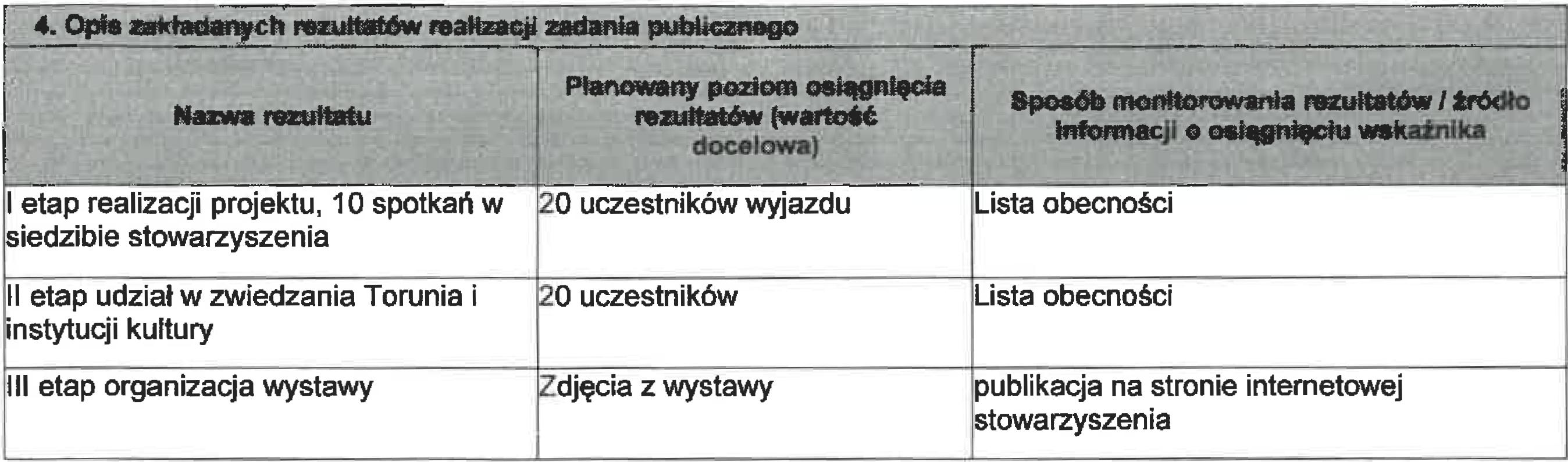 Stowarzyszenie od 21 lat prowadzi na terenie 
świebodzic realizuje projekty aktywizujące społecznie 
osoby niepełnosprawne nabywając w tym okresie dostateczne doświadczenie w prowadzeniu projektów 
o tym charakterze ..IV.Szacunkowa kalkulacja kosztów realizacji zadania publicznegoV. Oświadczenia Oświadczam(-my), że: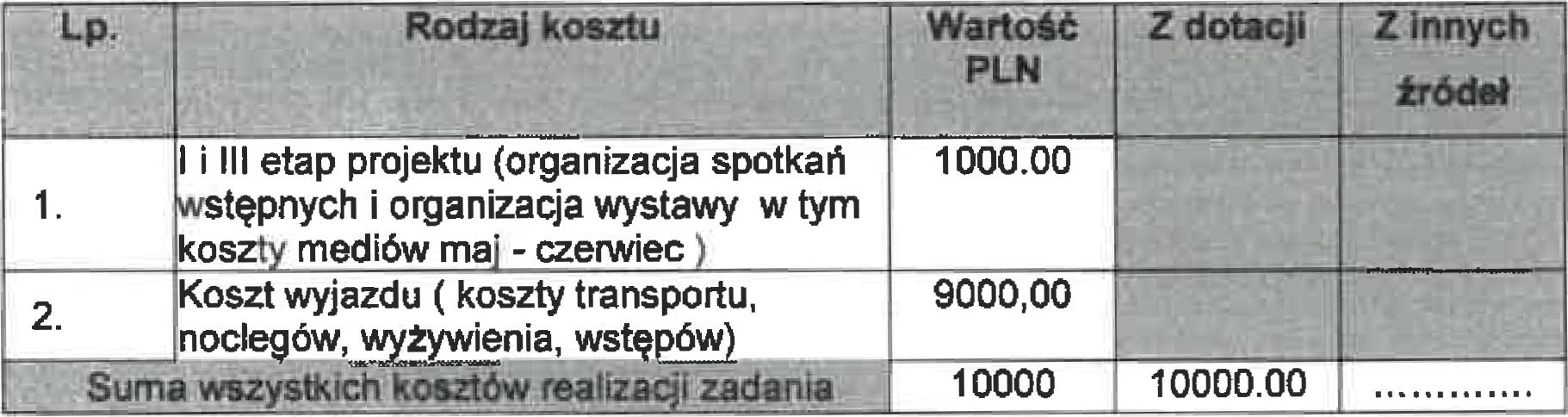 proponowane zadanie publiczne będzie realizowane wyłącznie w zakresie działalności pożytku publicznego oferenta(-tów);pobieranie świadczeń pieniężnych będzie się odbywać wyłącznie w ramach prowadzonej odpłatnej działalności pożytkupublicznego;oferent* 1--eferenGi2! składający niniejszą ofertę nie zalega(-ją)* / zaieg~ z opłacaniem należności z tytułu zobowiązań podatkowych;oferent* /—efeFeasi± składający niniejszą ofertę nie zalega(-ją)* / zalega(-1W z opłacaniem należności z tytułu składek na ubezpieczenia społeczne;dane zawarte w części li niniejszej oferty są zgodne z Krajowym Rejestrem Sądowym* /-inną-Maśsiwą-ewidencją;wszystkie informacje podane w ofercie oraz załącznikach są zgodne z aktualnym stanem prawnym i faktycznym;wzaksiezwiązanymzeskładaniemofert,wtymzgromadzeniem,przetwarzaniem i przekazywaniem danych osobowych, a także wprowadzaniem ich do systemów informatycznych, osoby, których dotyczą te dane, złożyły stosowneoświadczenia zgodnie z przepisami o ochronie danych osobowych.(podpis osoby  osób upoważnionych do składania oświadczeń w imieniu oferentów),Zgodnie ze statutem stowarzyszenia; Elżbieta Surgieniewicz prezes Stowarzyszenia lub dwóch członków zarządu i księgowa,Zgodnie ze statutem stowarzyszenia; Elżbieta Surgieniewicz prezes Stowarzyszenia lub dwóch członków zarządu i księgowa,Zgodnie ze statutem stowarzyszenia; Elżbieta Surgieniewicz prezes Stowarzyszenia lub dwóch członków zarządu i księgowa,Zgodnie ze statutem stowarzyszenia; Elżbieta Surgieniewicz prezes Stowarzyszenia lub dwóch członków zarządu i księgowa,Zgodnie ze statutem stowarzyszenia; Elżbieta Surgieniewicz prezes Stowarzyszenia lub dwóch członków zarządu i księgowa2.Dane osoby upoważnionej do składania ~sil dotyczących &rutyno. imię ł nazwisko, numer telefonu adres poczty elektronicznej)2.Dane osoby upoważnionej do składania ~sil dotyczących &rutyno. imię ł nazwisko, numer telefonu adres poczty elektronicznej)2.Dane osoby upoważnionej do składania ~sil dotyczących &rutyno. imię ł nazwisko, numer telefonu adres poczty elektronicznej)2.Dane osoby upoważnionej do składania ~sil dotyczących &rutyno. imię ł nazwisko, numer telefonu adres poczty elektronicznej)2.Dane osoby upoważnionej do składania ~sil dotyczących &rutyno. imię ł nazwisko, numer telefonu adres poczty elektronicznej)2.Dane osoby upoważnionej do składania ~sil dotyczących &rutyno. imię ł nazwisko, numer telefonu adres poczty elektronicznej)2.Dane osoby upoważnionej do składania ~sil dotyczących &rutyno. imię ł nazwisko, numer telefonu adres poczty elektronicznej)2.Dane osoby upoważnionej do składania ~sil dotyczących &rutyno. imię ł nazwisko, numer telefonu adres poczty elektronicznej)2.Dane osoby upoważnionej do składania ~sil dotyczących &rutyno. imię ł nazwisko, numer telefonu adres poczty elektronicznej),Zgodnie ze statutem stowarzyszenia; Elżbieta Surgieniewicz prezes Stowarzyszenia lub dwóch członków zarządu i księgowa,Zgodnie ze statutem stowarzyszenia; Elżbieta Surgieniewicz prezes Stowarzyszenia lub dwóch członków zarządu i księgowa,Zgodnie ze statutem stowarzyszenia; Elżbieta Surgieniewicz prezes Stowarzyszenia lub dwóch członków zarządu i księgowa,Zgodnie ze statutem stowarzyszenia; Elżbieta Surgieniewicz prezes Stowarzyszenia lub dwóch członków zarządu i księgowa,Zgodnie ze statutem stowarzyszenia; Elżbieta Surgieniewicz prezes Stowarzyszenia lub dwóch członków zarządu i księgowa2.Dane osoby upoważnionej do składania ~sil dotyczących &rutyno. imię ł nazwisko, numer telefonu adres poczty elektronicznej)2.Dane osoby upoważnionej do składania ~sil dotyczących &rutyno. imię ł nazwisko, numer telefonu adres poczty elektronicznej)2.Dane osoby upoważnionej do składania ~sil dotyczących &rutyno. imię ł nazwisko, numer telefonu adres poczty elektronicznej)2.Dane osoby upoważnionej do składania ~sil dotyczących &rutyno. imię ł nazwisko, numer telefonu adres poczty elektronicznej)2.Dane osoby upoważnionej do składania ~sil dotyczących &rutyno. imię ł nazwisko, numer telefonu adres poczty elektronicznej)2.Dane osoby upoważnionej do składania ~sil dotyczących &rutyno. imię ł nazwisko, numer telefonu adres poczty elektronicznej)2.Dane osoby upoważnionej do składania ~sil dotyczących &rutyno. imię ł nazwisko, numer telefonu adres poczty elektronicznej)2.Dane osoby upoważnionej do składania ~sil dotyczących &rutyno. imię ł nazwisko, numer telefonu adres poczty elektronicznej)2.Dane osoby upoważnionej do składania ~sil dotyczących &rutyno. imię ł nazwisko, numer telefonu adres poczty elektronicznej)elizOT'E".~.pl 694618803elizOT'E".~.pl 694618803